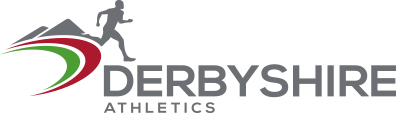 2022/2023 League Rules and Guidelines.DATES  The Competitions will take place on the following dates at the Queens Park Leisure Centre, Chesterfield. Sunday 16th  October 2022Sunday 20th  November 2022Sunday 4th December 2022Sunday 8th January 2023Sunday 5th February 2023Sunday 12th March 2023Each Competition will commence at 1pmAccess to hall by athletes from 12.45pmELIGIBILITYAll competing athletes must be current first-claim members of the club they are representing.Competitors must wear their athletic club’s colours (vest or identifiable club T-shirt). Competition points will not be awarded and Mini League records cannot be claimed by athletes who are not wearing club colours.Athletes must be at least 9 years of age on the date of the competition to compete. Children aged 8 and below are only entitled to enter the U9s’ non-scoring race.In general, the age groups are: U11s - school years 4, 5 and 6, U13s – Yrs 7 and 8, U15s – Yrs 9 and 10, aged as present school year starting Sept 2022.U17s may guest in any event as a non-scorer.Athletes may compete outside their age group in order to access a better standard of competition but will be classed as a non-scoring athlete in that age group. Guest clubs who are not a Derbyshire club affiliated to England Athletics will compete as non-scorers in the match. Guest athletes who better an existing Mini League record in their age group will have this recorded under Guest Records. Guest athletes will be eligible for any Record Breaker awards.SCORINGMatch points will be awarded in each event as follows:Individual events: 1st 10 pts; 2nd 9 pts; 3rd 8 pts; 4th 7 pts; 5th 6 pts; 6th 5 pts; 7th 4 pts; 8th 3 pts; 9th 2 pts; 10th 1 pt.Relays (including paarlauf): 10 pts; 8 pts; 6 pts; 4 pts; 2 pts.League points will be allocated according to the number of eligible teams competing in each match as follows (for a 5 club competition):1st 5pts; 2nd 4pts; 3rd 3pts; 4th 2pts; 5th 1pt.OFFICIALSParticipating clubs must provide Team Managers and Officials at each event. Clubs will share a rota for the field events and all clubs are requested to bring timekeepers and track judges at each match.FORMAT Two competitors from each athletic club will be eligible to score in each individual event and one team from each athletic club will be eligible to score in a relay or Paarlauf. Track events will be run in one or more races (heats) dependent on the number of competitors.  The allocation of points towards the team score will be as follows: in the case of there being only one race, the points are based on the order returned by the track judges; where there is more than one heat, the points are based on performances (regardless of the finishing position in the heat), i.e. a time-trial, with points shared in the event of scoring athletes recording the same time.The allocation of points towards the team score in field events will be based on the best performance of each athlete as reported back by the field judges. UKA Rules 121 (7), 126 (2, 3), 130(2,3).All athletes (Under 11, Under13 and Under 15 girls and boys) may only compete in three events plus a relay. They cannot take part in any other events.Non-scoring 1 lap races will be held for the under 9s. They may not score or guest in any other event.Any competitor competing in more than the allowed number of events will automatically be classed as a non-scorer in ALL the events in which they may have participated.Competitors must wear clearly visible identification numbers (see below). Clubs must provide these numbers for their own athletes.All competitors will be allowed three trials in field events apart from a) speed bounce where each athlete is allowed one trial – 20 seconds for U11s and 30 seconds for U13s and U15s, and b) Hi-Stepper – one trial.There is no limit to the number of competitors that can be declared by a club.Clubs are to allocate a permanent number to each athlete which is to be retained throughout the season. All athletes are potential scorers in all events with the best two to score. Additional number ranges will be allocated if necessary.1 – 99		Amber Valley & Erewash AC100 – 199		 AC200 – 299		 DAC300 – 399		Cannon Events RC400 – 499		Chesterfield DAC500 – 599		Spare	600 – 699		Spare700 – 799		Amber Valley & Erewash AC			800 – 899		High Peak AC						AWARDS  Commemorative awards will be presented at the final match in the league to individuals who have broken an existing Sportshall League record during the course of the season, provided that record remains in place by the end of the final match of the season. Awards are not given to athletes who break their own existing record. Relay teams are not included.An annual trophy will be awarded to the best overall team of the season at the completion of the final competition.  This trophy will be retained until the final event of the following season. It is the Team Managers responsibility to return trophies when required.INFORMATION FOR TEAM MANAGERSTeam managers are responsible for making sure that their members report to their event when called. Please ensure that your athletes are well behaved and set a good example.Event running orders should be provided to parents by their own club.RELAYS – if a club does not have the required 4 athletes on one age / gender group to make up a scoring 4 x 1 Lap or 4 x 2 Lap relay team it is permissible to allow ONE athlete from a lower age group to be brought into that team in order for a full scoring team to compete. For example 3 x U15G + 1 x U13G to make up a team in the U15G relay. Under age athletes must not be used in U11 teams. The ‘one relay’ rule still applies – athletes are not allowed to compete in a relay in their age group and contest a relay outside their age group.Athletes will pay £5 per competition (£6` per guest athlete) (To be collected by Team Managers). Clubs will be invoiced for the total amount after the final fixture of the season.It is the Team Managers’ responsibility to ensure that each athlete is wearing their allocated competitor number and to ensure numbers are available at each fixture. Athletes should be told to keep their competitors numbers in good condition and to bring with them each fixture wherever possible. Organisers will not supply spare or replacement numbers.Team Managers should submit a declaration sheet to the results team before the start of each fixture showing allocated numbers to each athlete. Additional athletes, i.e. newly allocated numbers, should be high-lighted to assist the results team. It is not necessary to declare names and events as the top 2 performances per club will be automatically calculated by the computerised results programme. Undeclared competitors who take part in an event will not be eligible to earn team points.It is the Team Managers’ responsibility to ensure that all competitors who are called away from field events to track races return immediately for their outstanding trials, provided the competition is still in progress.  U17s can guest but clubs should restrict numbers. Including large numbers of U17s will have time implications for the whole programme. U17s must be clearly indicated on the declaration form.Results will be available on the Derbyshire Athletics Facebook site and the website http://derbyshireathletics.org.uk Queries on the day should be directed to the Meeting Manager.Regional and National FinalsThe teams to represent Derbyshire will be selected by the Mini League Selection Committee after match 4. Selection will be based only on Mini League performances throughout the season of the Final. Athletes should ideally have competed in at least 2 matches that season at the time of selection and be eligible to represent Derbyshire via membership of their England Athletics affiliated club which competes in the Derbyshire Mini League. The U11 Regional Finals format includes several events that our league does not cover (e.g.. Balance test, target throw). When selecting a team for the final it can be difficult to match athletes to these events as we have no scores to go on. Selection for these events will be at the discretion of the Mini League Committee. The Regional Finals for the U13 and U15 competitions AND the U11s Fun in Athletics Final takes place on Saturday 18th March 2023. An U11 team practice session will be arranged directly after Match 5 on 5th Feb. Team Managers for this competition will be decided by the Mini League Committee. The U13 and U15 National Finals – we presently have no further details on the 2023 eventDerbyshire Mini League ProgrammeSportshall Season 2022/2023Julie FeeneyMini League Coordinator07980 346909Jefeeney24@outlook.comUnder 11 GirlsUnder 13 GirlsUnder15 GirlsUnder 11 BoysUnder 13 BoysUnder 15 BoysMatch 11 Lap, 2 Lap, STJ, Chest Push, VHJ, 4x1 Lap Relay2 Lap, 6 Lap, STJ, Shot, VHJ, 4x2 Lap relay2 Lap, 4 Lap, Shot, VHJ, 4x2 Lap relay1 Lap, 2 Lap, STJ, Chest Push, VHJ, 4x1 Lap Relay2 Lap, 6 Lap, STJ, Shot, VHJ, 4x2 Lap relay2 Lap, 4 Lap, STJ, Shot, 4x2 Lap RelayMatch 21 Lap,3 Lap, SLJ, Hi Stepper, SB, 4x1 Lap Relay2 Lap, 4 Lap, SLJ, Shot, SB, 4x2 Lap relay2 Lap, Parlauf, SLJ, Shot, SB, 4x2 Lap relay1 Lap,3 Lap, SLJ,  Hi Stepper , SB, 4x1 Lap Relay2 Lap, 4 Lap, SLJ, Shot, SB, 4x2 Lap relay2 Lap, Parlauf, SLJ, Shot, SB, 4x2 Lap relayMatch 31 Lap, 2 Lap, STJ, Chest Push, VHJ, 4x1 Lap Relay2 Lap, Parlauf, STJ,  VHJ, 4x2 Lap Relay2 Lap, 4 Lap, Shot, VHJ, 4x2 Lap relay1 Lap, 2 Lap, STJ, Chest Push, VHJ, 4x1 Lap Relay2 Lap, Parlauf, STJ,  VHJ, 4x2 Lap Relay2 Lap, 4 Lap, Shot, STJ, 4x2 Lap relayMatch 41 Lap,3 Lap, SLJ,  Hi Stepper , SB, 4x1 Lap Relay2 Lap, 6 Lap, SLJ, Shot, SB, 4x2 Lap relay2 Lap, 4 Lap, SLJ, Shot, SB, 4x2 Lap relay1 Lap,3 Lap, SLJ,  Hi Stepper , SB, 4x1 Lap Relay2 Lap, 6 Lap, SLJ, Shot, SB, 4x2 Lap relay2 Lap, 4 Lap, SLJ, Shot, SB, 4x2 Lap relayMatch 51 Lap, 2 Lap, STJ, Chest Push, VHJ, 4x1 Lap Relay2 Lap, 4 Lap, STJ, Shot, VHJ, 4x2 Lap relay2 Lap, Parlauf, Shot, VHJ, 4x2 Lap relay1 Lap, 2 Lap, STJ, Chest Push, VHJ, 4x1 Lap Relay2 Lap, 4 Lap, STJ, Shot, VHJ, 4x2 Lap relay2 Lap, Parlauf, Shot, STJ, 4x2 Lap relayMatch 61 Lap,3 Lap, SLJ,  Hi Stepper , SB, 4x1 Lap Relay2 Lap, Parlauf, SLJ, SB, 4x2 Lap Relay2 Lap, 4 Lap, SLJ, Shot, SB, 4x2 Lap relay1 Lap,3 Lap, SLJ,  Hi Stepper , SB, 4x1 Lap Relay2 Lap, Parlauf, SLJ,  SB, 4x2 Lap Relay2 Lap, 4 Lap, SLJ, Shot, SB, 4x2 Lap relayField Event Officiating Rota Field Event Officiating Rota Match 1Match 2Match 3Match 4Match 5Match 616.10.2220.11.224.12.228.1.235.2.2312.3.23Shot + Hi-StepperAVEAC +HPDACCDAC+HPShot + Chest PushDAC +HPCDAC+CERCAVEAC+HPSpeed BounceCDACAVEAC+CERCDACStanding LJDAC+CERCCDAC+HPAVEAC+CERCVertical HJAVEACDAC +HPCDACStanding TJCDAC+ CERCAVEACDAC+CERC